Государственное бюджетное профессиональное образовательной учреждение Иркутской области  «Зиминский железнодорожный техникум» - экспериментальная площадка ФГАУ «Федеральный институт развития образования» по теме «Развитие системы практико-ориентированной профессиональной подготовки квалифицированных рабочих и  специалистов железнодорожного транспорта в среднем профессиональном образовании»Свидетельство о присвоении статуса от 15.02. 2017 г. №619.3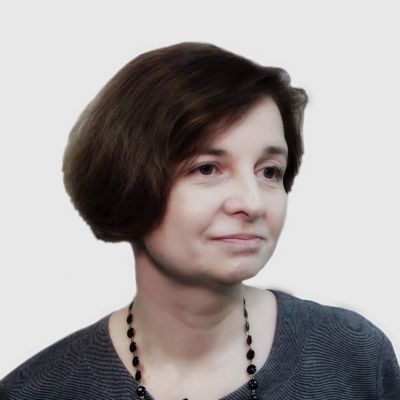 Научный руководитель: Есенина Екатерина Юрьевна, ведущий научный сотрудник, Центра профессионального образования и систем квалификаций ФГАУ «ФИРО», доктор педагогических наукОтветственные исполнители экспериментальной площадки: Кондратьева Ольга Геннадьевна, зав. кафедрой профессионального образования и экономики образования ОГАОУ ДПО «Иркутский институт повышения квалификации работников образования», к.п.н., доцент.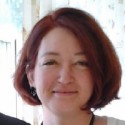 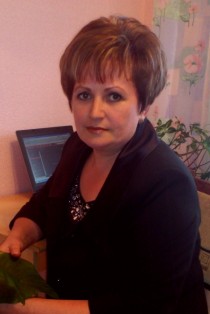 Матюхина Ирина Ивановна – директор ГБПОУ ИО «Зиминский железнодорожный техникум»Сроки действия площадки: Февраль 2017 г. – апрель 2020 г.